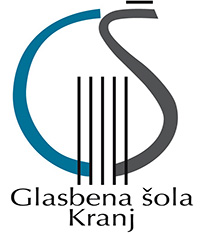 Razredni nastopPonedeljek, 16. maja 2022, ob 17.00 uriTrubarjev trgPROGRAMT. Salutrinskaja : Pastir igraJ. Gnesina: Etuda v C - duru– Maks Bevk, klavir, 1. razredD. Kabalevski: Mala polkaA. Nikolajev: Francoska pesem– Tino Gašperlin, klavir, 1. razredC. Czerny: Etuda v C - duruI. Berkovič: Etuda v a - molu– Žiga Pogačnik, klavir, 2. razredC. Czerny: Etuda v C - duruA. Rebikov: Anuška– Živa Žibert, klavir, 2. razredT. Haslinger: Sonatina, 1. Allegro non tanto– Jaša Aleksander Marjanac, klavir, 3. razredJ. Krieger: Menuet– Andreja Sušnik, klavir, 3. razred– Nadja Sušnik, trobenta, 4. razredC. Czerny: Etuda v G - duru– Inja Ilić, klavir, 4. razredF. Kuhlau: Sonatina v C - duru, 1. Allegro con spirito– Katarina Glavan, klavir, 4. razredA. Lemoine: Etuda v g - molu– Luka Mali Grohar, klavir, 4. razredJ.S. Bach: Mali preludij v e - molu– Hana Porenta, klavir, 5. razredR. Gliere: Na poljih– Lara Bavdek, klavir, 4. razredP. I. Čajkovski: Ples sladkorne vile– Katarina Glavan, klavir, 4. razred– Hana Porenta, klavir, 5. razredP. I. Čajkovski: Solza– Arne Tolo Peternelj, klavir, 6. razredL. van Beethoven : Sonata 'Moonlight'– Zala Udir, klavir, 8. razredS. Rahmaninov: Preludij v cis - molu– Žiga Leben, klavir, 6. razredPriprava točk:Petar Milić (1, 2, 3, 4, 5, 6, 7, 8, 9, 10, 11, 12, 13, 14, 15)Roman Podlesnik (6)Organizacija nastopa:P. Milić